Схема № 1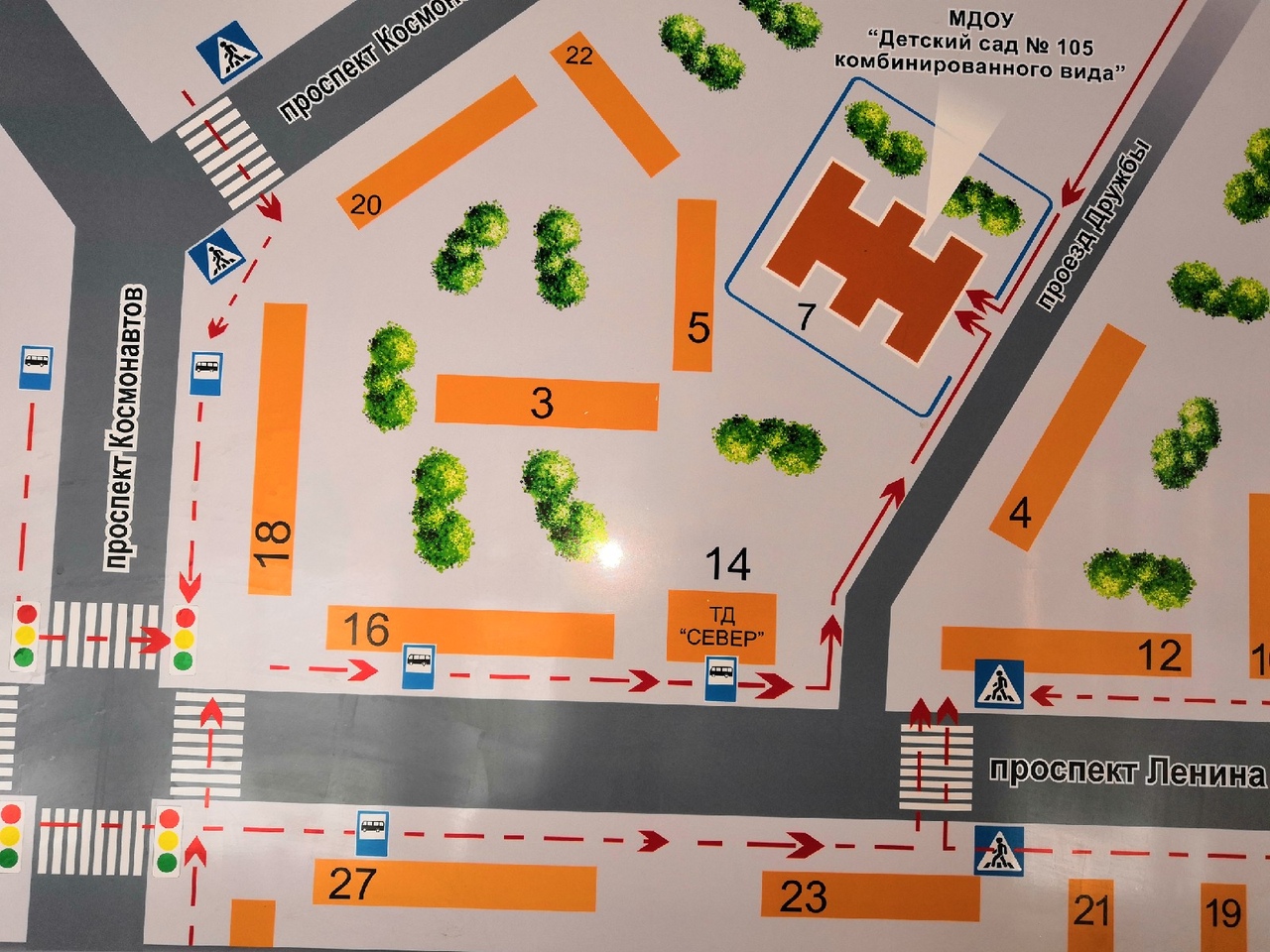 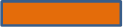 - жилые дома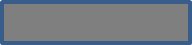 - проезжая часть- направление безопасного движения группы детей в/ из образовательного учреждения